СОВЕТ  ДЕПУТАТОВДОБРИНСКОГО МУНИЦИПАЛЬНОГО РАЙОНАЛипецкой области21-я сессия VII-го созываРЕШЕНИЕ30.09.2022г.                                  п.Добринка	                                   №168-рсО передаче муниципального имущества района в собственность сельских поселений безвозмездноРассмотрев обращение  администрации Добринского муниципального района о передаче муниципального имущества района в собственность сельских поселений безвозмездно, руководствуясь Гражданским Кодексом Российской Федерации, Законом Российской Федерации от 06.10.2003 №131-ФЗ «Об общих принципах организации местного самоуправления в Российской Федерации», Положением «О муниципальной казне Добринского муниципального района», принятого решением Совета депутатов Добринского муниципального района от 24.06.2014 №63-рс, Положением «О порядке управления и распоряжения муниципальной собственностью Добринского муниципального района», принятого решением Совета депутатов Добринского муниципального района от 24.06.2014 №62-рс, ст.27 Устава Добринского муниципального района, учитывая решение постоянной комиссии по экономике, бюджету и муниципальной собственности, Совет депутатов Добринского муниципального районаРЕШИЛ:1.Передать муниципальное имущество района в собственность сельских поселений  безвозмездно, согласно прилагаемому перечню.2.Отделу имущественных и земельных отношений администрации Добринского муниципального района (Першин В.В.) осуществить  необходимые действия по передаче имущества в соответствии с нормами действующего законодательства и внести соответствующие изменения в реестр муниципальной собственности района.3.Настоящее решение вступает в силу со дня его принятия.Председатель Совета депутатовДобринского муниципального района 				       М.Б.Денисов                        Приложение       к решению Совета депутатов Добринского муниципального района              от 30.09.2022г.  №168-рсПЕРЕЧЕНЬмуниципального имущества передаваемого безвозмездно в собственность сельских поселений 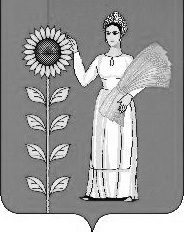 №п/пНаименование имуществаКол-воБалансовая стоимость ед., руб.Общая балансовая стоимость, руб.Получатель1234561Индивидуальный жилой дом, количество этажей, в том числе подземных этажей:1, в том числе подземных 0. Год завершенного строительства: 2021. Площадь, м2:45. Местоположение: 399450, Липецкая область, м.р-н Добринский, с\п Талицкий сельсовет, с.Талицкий Чамлык, ул.Юбилейная. Назначение: жилое. Кадастровый номер: 48:04:1030233:19411656000,001656000,00Администрация сельского поселения Талицкий сельсовет1Индивидуальный жилой дом, количество этажей, в том числе подземных этажей:1, в том числе подземных 0. Год завершенного строительства: 2021. Площадь, м2:45. Местоположение: 399450, Липецкая область, м.р-н Добринский, с\п Талицкий сельсовет, с.Талицкий Чамлык, ул.Юбилейная.   Назначение: жилое. Кадастровый номер: 48:04:0000000:438511656000,001656000,00Администрация сельского поселения Талицкий сельсовет1Заборное ограждение1165600,00165600,00Администрация сельского поселения Талицкий сельсовет1Заборное ограждение1165600,00165600,00Администрация сельского поселения Талицкий сельсовет2Индивидуальный жилой дом, количество этажей, в том числе подземных этажей:1, в том числе подземных 0. Год завершенного строительства: 2021. Площадь, м2:45. Местоположение: 399441, Липецкая область, м.р-н Добринский, с\п Пушкинский сельсовет, с.Пушкино, ул.Пушкинская.   Назначение: жилое. Кадастровый номер: 48:04:0670108:14311656000,001656000,00Администрация сельского поселения Пушкинский сельсовет2Индивидуальный жилой дом, количество этажей, в том числе подземных этажей:1, в том числе подземных 0. Год завершенного строительства: 2021. Площадь, м2:45. Местоположение: 399441, Липецкая область, м.р-н Добринский, с\п Пушкинский сельсовет, с.Пушкино, ул.Пушкинская.   Назначение: жилое. Кадастровый номер: 48:04:0000000:438611656000,001656000,00Администрация сельского поселения Пушкинский сельсовет2Индивидуальный жилой дом, количество этажей, в том числе подземных этажей:1, в том числе подземных 0. Год завершенного строительства: 2021. Площадь, м2:45. Местоположение: 399441, Липецкая область, м.р-н Добринский, с\п Пушкинский сельсовет, с.Пушкино, ул.Пушкинская.   Назначение: жилое. Кадастровый номер: 48:04:0670108:14211656000,001656000,00Администрация сельского поселения Пушкинский сельсовет2Заборное ограждение1165600,00165600,00Администрация сельского поселения Пушкинский сельсовет2Заборное ограждение1165600,00165600,00Администрация сельского поселения Пушкинский сельсовет2Заборное ограждение1165600,00165600,00Администрация сельского поселения Пушкинский сельсовет